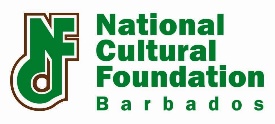 Request for Business Advisory SessionRequest for Business Advisory SessionRequest for Business Advisory SessionNCF offers one – on – one confidential business counselling to cultural and creative practitioners by appointment.  We are committed to providing high-quality, knowledgeable, and objective information, advice, and feedback to cultural practitioners.  NCF offers one – on – one confidential business counselling to cultural and creative practitioners by appointment.  We are committed to providing high-quality, knowledgeable, and objective information, advice, and feedback to cultural practitioners.  NCF offers one – on – one confidential business counselling to cultural and creative practitioners by appointment.  We are committed to providing high-quality, knowledgeable, and objective information, advice, and feedback to cultural practitioners.  Contact InformationContact InformationContact InformationContact InformationFirst Name:Last Name:Mobile Number:Email Address:Address:National Artists Registry NumberNational Artists Registry NumberName of BusinessName of BusinessSectorArts & Culture  [     ]Design  [      ]Media  [       ]Nature of BusinessNature of BusinessReason for RequestReason for RequestAssistance with Grant Application  Assistance with Grant Application  Yes [   ]  No [    ]Yes [   ]  No [    ]Registering on the database Registering on the database Yes [   ]  No [    ]Yes [   ]  No [    ]Business Advisory Assistance  Business Advisory Assistance  Yes [   ]  No [    ]Yes [   ]  No [    ]Other please specify:Other please specify:Other please specify:Other please specify:Appointments are available as follows:Meetings are usually held at the NCF offices at West Terrace, St. James, however, online meetings are available upon request.  First appointments may be booked for one (1) hour, all subsequent appointments are scheduled for a maximum of 45 minutes. Appointments are available as follows:Meetings are usually held at the NCF offices at West Terrace, St. James, however, online meetings are available upon request.  First appointments may be booked for one (1) hour, all subsequent appointments are scheduled for a maximum of 45 minutes. Date RequestedTime Requested